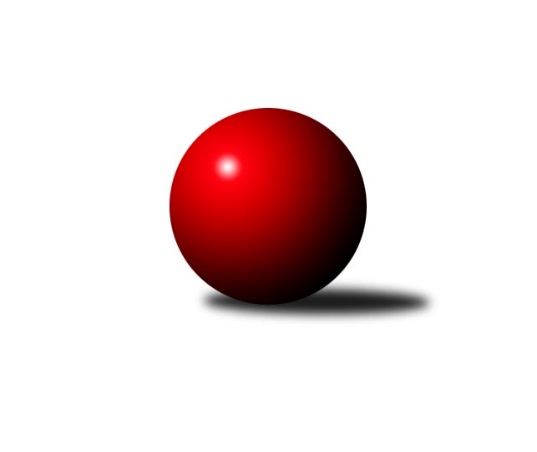 Č.16Ročník 2022/2023	7.5.2024 Meziokresní přebor ČB-ČK A 6-ti členné 2022/2023Statistika 16. kolaTabulka družstev:		družstvo	záp	výh	rem	proh	skore	sety	průměr	body	plné	dorážka	chyby	1.	TJ Sokol Soběnov B	16	15	1	0	102.0 : 26.0 	(135.5 : 56.5)	2495	31	1721	774	43.9	2.	TJ Loko Č. Budějovice C	15	10	2	3	78.0 : 42.0 	(118.5 : 61.5)	2415	22	1687	728	52.7	3.	Kuželky Borovany B	16	10	1	5	74.5 : 53.5 	(105.5 : 86.5)	2383	21	1682	702	52.7	4.	TJ Sokol Soběnov C	16	9	1	6	71.5 : 56.5 	(102.5 : 89.5)	2408	19	1696	712	50.6	5.	KK Český Krumlov	15	9	0	6	66.0 : 54.0 	(98.0 : 82.0)	2342	18	1634	708	52.9	6.	TJ Sokol Nové Hrady B	16	7	1	8	63.5 : 64.5 	(93.5 : 98.5)	2301	15	1655	646	65.1	7.	Kuželky Borovany C	15	6	1	8	49.5 : 70.5 	(77.5 : 102.5)	2298	13	1645	652	66.1	8.	TJ Dynamo České Budějovice B	16	6	1	9	56.5 : 71.5 	(78.5 : 113.5)	2238	13	1607	632	71.9	9.	TJ Spartak Trhové Sviny B	16	5	1	10	47.5 : 80.5 	(82.5 : 109.5)	2282	11	1613	669	68.6	10.	TJ Nová Ves C	16	5	0	11	49.0 : 79.0 	(77.5 : 114.5)	2233	10	1609	623	72.7	11.	TJ Sokol Nové Hrady C	15	3	3	9	51.0 : 69.0 	(82.0 : 98.0)	2329	9	1653	676	60.9	12.	Vltavan Loučovice B	16	2	2	12	43.0 : 85.0 	(76.5 : 115.5)	2312	6	1657	655	68.1Tabulka doma:		družstvo	záp	výh	rem	proh	skore	sety	průměr	body	maximum	minimum	1.	TJ Sokol Soběnov B	8	8	0	0	53.0 : 11.0 	(75.0 : 21.0)	2475	16	2565	2413	2.	Kuželky Borovany B	8	6	1	1	44.0 : 20.0 	(60.0 : 36.0)	2374	13	2491	2295	3.	TJ Loko Č. Budějovice C	7	5	1	1	40.0 : 16.0 	(59.0 : 25.0)	2471	11	2563	2381	4.	KK Český Krumlov	7	5	0	2	35.0 : 21.0 	(52.5 : 31.5)	2502	10	2600	2382	5.	Kuželky Borovany C	8	5	0	3	33.0 : 31.0 	(48.0 : 48.0)	2274	10	2331	2101	6.	TJ Sokol Soběnov C	8	4	1	3	36.0 : 28.0 	(56.0 : 40.0)	2393	9	2444	2296	7.	TJ Sokol Nové Hrady B	8	4	1	3	36.0 : 28.0 	(52.5 : 43.5)	2393	9	2498	2359	8.	TJ Dynamo České Budějovice B	8	4	0	4	33.0 : 31.0 	(43.5 : 52.5)	2213	8	2342	2120	9.	TJ Sokol Nové Hrady C	8	3	1	4	32.0 : 32.0 	(49.5 : 46.5)	2394	7	2527	2222	10.	TJ Nová Ves C	8	3	0	5	28.0 : 36.0 	(42.5 : 53.5)	2282	6	2387	2216	11.	TJ Spartak Trhové Sviny B	8	3	0	5	24.5 : 39.5 	(41.0 : 55.0)	2289	6	2423	2127	12.	Vltavan Loučovice B	8	0	2	6	21.0 : 43.0 	(37.0 : 59.0)	2383	2	2506	2264Tabulka venku:		družstvo	záp	výh	rem	proh	skore	sety	průměr	body	maximum	minimum	1.	TJ Sokol Soběnov B	8	7	1	0	49.0 : 15.0 	(60.5 : 35.5)	2491	15	2575	2362	2.	TJ Loko Č. Budějovice C	8	5	1	2	38.0 : 26.0 	(59.5 : 36.5)	2406	11	2641	2300	3.	TJ Sokol Soběnov C	8	5	0	3	35.5 : 28.5 	(46.5 : 49.5)	2403	10	2656	2268	4.	KK Český Krumlov	8	4	0	4	31.0 : 33.0 	(45.5 : 50.5)	2340	8	2488	2216	5.	Kuželky Borovany B	8	4	0	4	30.5 : 33.5 	(45.5 : 50.5)	2391	8	2498	2289	6.	TJ Sokol Nové Hrady B	8	3	0	5	27.5 : 36.5 	(41.0 : 55.0)	2288	6	2496	2136	7.	TJ Dynamo České Budějovice B	8	2	1	5	23.5 : 40.5 	(35.0 : 61.0)	2242	5	2399	2059	8.	TJ Spartak Trhové Sviny B	8	2	1	5	23.0 : 41.0 	(41.5 : 54.5)	2281	5	2508	2098	9.	Vltavan Loučovice B	8	2	0	6	22.0 : 42.0 	(39.5 : 56.5)	2295	4	2515	2192	10.	TJ Nová Ves C	8	2	0	6	21.0 : 43.0 	(35.0 : 61.0)	2226	4	2344	2151	11.	Kuželky Borovany C	7	1	1	5	16.5 : 39.5 	(29.5 : 54.5)	2311	3	2402	2223	12.	TJ Sokol Nové Hrady C	7	0	2	5	19.0 : 37.0 	(32.5 : 51.5)	2323	2	2397	2238Tabulka podzimní části:		družstvo	záp	výh	rem	proh	skore	sety	průměr	body	doma	venku	1.	TJ Sokol Soběnov B	11	10	1	0	68.5 : 19.5 	(90.5 : 41.5)	2492	21 	5 	0 	0 	5 	1 	0	2.	TJ Loko Č. Budějovice C	11	7	2	2	56.0 : 32.0 	(86.5 : 45.5)	2402	16 	3 	1 	1 	4 	1 	1	3.	TJ Sokol Soběnov C	11	6	1	4	50.5 : 37.5 	(68.5 : 63.5)	2394	13 	3 	1 	2 	3 	0 	2	4.	Kuželky Borovany B	11	6	1	4	48.0 : 40.0 	(69.5 : 62.5)	2367	13 	3 	1 	1 	3 	0 	3	5.	KK Český Krumlov	11	6	0	5	48.0 : 40.0 	(72.0 : 60.0)	2337	12 	4 	0 	1 	2 	0 	4	6.	TJ Sokol Nové Hrady B	11	6	0	5	45.0 : 43.0 	(67.0 : 65.0)	2323	12 	4 	0 	2 	2 	0 	3	7.	Kuželky Borovany C	11	5	1	5	41.5 : 46.5 	(65.5 : 66.5)	2300	11 	4 	0 	2 	1 	1 	3	8.	TJ Sokol Nové Hrady C	11	3	3	5	42.0 : 46.0 	(64.0 : 68.0)	2340	9 	3 	1 	1 	0 	2 	4	9.	TJ Spartak Trhové Sviny B	11	4	1	6	36.0 : 52.0 	(57.5 : 74.5)	2288	9 	3 	0 	2 	1 	1 	4	10.	TJ Dynamo České Budějovice B	11	4	0	7	36.0 : 52.0 	(49.0 : 83.0)	2227	8 	3 	0 	3 	1 	0 	4	11.	TJ Nová Ves C	11	3	0	8	31.5 : 56.5 	(54.0 : 78.0)	2264	6 	2 	0 	4 	1 	0 	4	12.	Vltavan Loučovice B	11	0	2	9	25.0 : 63.0 	(48.0 : 84.0)	2265	2 	0 	2 	4 	0 	0 	5Tabulka jarní části:		družstvo	záp	výh	rem	proh	skore	sety	průměr	body	doma	venku	1.	TJ Sokol Soběnov B	5	5	0	0	33.5 : 6.5 	(45.0 : 15.0)	2443	10 	3 	0 	0 	2 	0 	0 	2.	Kuželky Borovany B	5	4	0	1	26.5 : 13.5 	(36.0 : 24.0)	2411	8 	3 	0 	0 	1 	0 	1 	3.	TJ Loko Č. Budějovice C	4	3	0	1	22.0 : 10.0 	(32.0 : 16.0)	2508	6 	2 	0 	0 	1 	0 	1 	4.	KK Český Krumlov	4	3	0	1	18.0 : 14.0 	(26.0 : 22.0)	2469	6 	1 	0 	1 	2 	0 	0 	5.	TJ Sokol Soběnov C	5	3	0	2	21.0 : 19.0 	(34.0 : 26.0)	2424	6 	1 	0 	1 	2 	0 	1 	6.	TJ Dynamo České Budějovice B	5	2	1	2	20.5 : 19.5 	(29.5 : 30.5)	2278	5 	1 	0 	1 	1 	1 	1 	7.	Vltavan Loučovice B	5	2	0	3	18.0 : 22.0 	(28.5 : 31.5)	2380	4 	0 	0 	2 	2 	0 	1 	8.	TJ Nová Ves C	5	2	0	3	17.5 : 22.5 	(23.5 : 36.5)	2205	4 	1 	0 	1 	1 	0 	2 	9.	TJ Sokol Nové Hrady B	5	1	1	3	18.5 : 21.5 	(26.5 : 33.5)	2293	3 	0 	1 	1 	1 	0 	2 	10.	Kuželky Borovany C	4	1	0	3	8.0 : 24.0 	(12.0 : 36.0)	2277	2 	1 	0 	1 	0 	0 	2 	11.	TJ Spartak Trhové Sviny B	5	1	0	4	11.5 : 28.5 	(25.0 : 35.0)	2224	2 	0 	0 	3 	1 	0 	1 	12.	TJ Sokol Nové Hrady C	4	0	0	4	9.0 : 23.0 	(18.0 : 30.0)	2269	0 	0 	0 	3 	0 	0 	1 Zisk bodů pro družstvo:		jméno hráče	družstvo	body	zápasy	v %	dílčí body	sety	v %	1.	Markéta Šedivá 	TJ Sokol Soběnov B 	15	/	15	(100%)	27.5	/	30	(92%)	2.	Josef Šedivý 	TJ Sokol Soběnov B 	15	/	16	(94%)	27.5	/	32	(86%)	3.	Martina Tomiová 	TJ Loko Č. Budějovice C 	13	/	14	(93%)	24.5	/	28	(88%)	4.	Jaroslava Kulhanová 	TJ Sokol Soběnov C 	13	/	16	(81%)	23	/	32	(72%)	5.	Milena Šebestová 	TJ Sokol Nové Hrady B 	12.5	/	15	(83%)	23.5	/	30	(78%)	6.	Josef Ferenčík 	TJ Sokol Soběnov B 	11	/	15	(73%)	22	/	30	(73%)	7.	Karel Vlášek 	TJ Loko Č. Budějovice C 	11	/	15	(73%)	21.5	/	30	(72%)	8.	Vladimír Vlček 	TJ Nová Ves C 	11	/	15	(73%)	20	/	30	(67%)	9.	Kateřina Dvořáková 	Kuželky Borovany C 	10.5	/	14	(75%)	16	/	28	(57%)	10.	Čestmír Siebenbrunner 	Kuželky Borovany B 	10.5	/	15	(70%)	20.5	/	30	(68%)	11.	Pavel Čurda 	TJ Sokol Soběnov B 	10.5	/	16	(66%)	22.5	/	32	(70%)	12.	Ludmila Čurdová 	TJ Sokol Soběnov C 	10.5	/	16	(66%)	22	/	32	(69%)	13.	Tomáš Polánský 	TJ Loko Č. Budějovice C 	10	/	13	(77%)	23	/	26	(88%)	14.	František Ferenčík 	KK Český Krumlov  	10	/	15	(67%)	18	/	30	(60%)	15.	Tomáš Švepeš 	TJ Spartak Trhové Sviny B 	9.5	/	15	(63%)	18.5	/	30	(62%)	16.	Libor Tomášek 	TJ Sokol Nové Hrady B 	9	/	14	(64%)	19	/	28	(68%)	17.	Tomáš Kříha 	TJ Sokol Nové Hrady C 	9	/	14	(64%)	15.5	/	28	(55%)	18.	Jakub Zadák 	KK Český Krumlov  	9	/	15	(60%)	18.5	/	30	(62%)	19.	Milan Šedivý ml.	TJ Sokol Soběnov B 	9	/	15	(60%)	16	/	30	(53%)	20.	Milena Kümmelová 	TJ Dynamo České Budějovice B 	8.5	/	12	(71%)	14	/	24	(58%)	21.	Patrik Fink 	TJ Sokol Soběnov B 	8.5	/	13	(65%)	17	/	26	(65%)	22.	Denisa Šimečková 	TJ Spartak Trhové Sviny B 	8	/	9	(89%)	13	/	18	(72%)	23.	Vojtěch Frdlík 	Kuželky Borovany B 	8	/	10	(80%)	14.5	/	20	(73%)	24.	Jan Sztrapek 	Vltavan Loučovice B 	8	/	13	(62%)	16.5	/	26	(63%)	25.	Jiří Tröstl 	Kuželky Borovany B 	8	/	13	(62%)	16	/	26	(62%)	26.	Jindřich Soukup 	Kuželky Borovany B 	8	/	14	(57%)	16	/	28	(57%)	27.	Jan Kouba 	Kuželky Borovany C 	8	/	14	(57%)	14	/	28	(50%)	28.	Tomáš Tichý 	KK Český Krumlov  	7	/	8	(88%)	13	/	16	(81%)	29.	Kristýna Nováková 	TJ Dynamo České Budějovice B 	7	/	8	(88%)	12	/	16	(75%)	30.	Tomáš Balko 	TJ Sokol Nové Hrady C 	7	/	11	(64%)	13.5	/	22	(61%)	31.	Martina Koubová 	Kuželky Borovany C 	7	/	12	(58%)	15.5	/	24	(65%)	32.	Tomáš Tichý ml.	KK Český Krumlov  	7	/	13	(54%)	12.5	/	26	(48%)	33.	Jan Jackov 	TJ Nová Ves C 	7	/	14	(50%)	12.5	/	28	(45%)	34.	Olga Čutková 	TJ Sokol Soběnov C 	7	/	14	(50%)	12	/	28	(43%)	35.	Petr Hamerník 	TJ Sokol Nové Hrady C 	7	/	15	(47%)	16	/	30	(53%)	36.	Daniel Krejčí 	Kuželky Borovany B 	7	/	15	(47%)	15	/	30	(50%)	37.	Marek Rojdl 	TJ Spartak Trhové Sviny B 	7	/	16	(44%)	16	/	32	(50%)	38.	Josef Fojta 	TJ Nová Ves C 	6.5	/	13	(50%)	9.5	/	26	(37%)	39.	Jiří Květoň 	TJ Dynamo České Budějovice B 	6	/	8	(75%)	8	/	16	(50%)	40.	Romana Kříhová 	TJ Sokol Nové Hrady C 	6	/	9	(67%)	10.5	/	18	(58%)	41.	Lucie Mušková 	TJ Sokol Soběnov C 	6	/	10	(60%)	13	/	20	(65%)	42.	Jiřina Krtková 	TJ Sokol Soběnov C 	6	/	12	(50%)	11	/	24	(46%)	43.	Lucie Klojdová 	TJ Loko Č. Budějovice C 	6	/	14	(43%)	12.5	/	28	(45%)	44.	Petra Šebestíková 	TJ Dynamo České Budějovice B 	6	/	14	(43%)	8.5	/	28	(30%)	45.	David Šebestík 	TJ Dynamo České Budějovice B 	6	/	15	(40%)	10.5	/	30	(35%)	46.	Miloš Draxler 	TJ Nová Ves C 	5.5	/	15	(37%)	10	/	30	(33%)	47.	Jan Kouba 	KK Český Krumlov  	5	/	7	(71%)	10	/	14	(71%)	48.	Bohuslav Švepeš 	TJ Spartak Trhové Sviny B 	5	/	7	(71%)	8	/	14	(57%)	49.	Václav Silmbrod 	TJ Sokol Nové Hrady C 	5	/	8	(63%)	10	/	16	(63%)	50.	Milan Míka 	Kuželky Borovany B 	5	/	8	(63%)	9.5	/	16	(59%)	51.	Jan Kobliha 	Kuželky Borovany C 	5	/	10	(50%)	12	/	20	(60%)	52.	Jakub Matulík 	Vltavan Loučovice B 	5	/	10	(50%)	10.5	/	20	(53%)	53.	Adéla Sýkorová 	TJ Loko Č. Budějovice C 	5	/	11	(45%)	10	/	22	(45%)	54.	Stanislav Bednařík 	TJ Dynamo České Budějovice B 	5	/	12	(42%)	14	/	24	(58%)	55.	Václava Tesařová 	TJ Nová Ves C 	5	/	12	(42%)	11.5	/	24	(48%)	56.	Tomáš Vařil 	KK Český Krumlov  	5	/	13	(38%)	13	/	26	(50%)	57.	Dominik Smoleň 	TJ Sokol Soběnov C 	5	/	13	(38%)	11	/	26	(42%)	58.	Pavel Fritz 	TJ Sokol Nové Hrady B 	4	/	6	(67%)	8	/	12	(67%)	59.	Lukáš Prokeš 	TJ Sokol Nové Hrady C 	4	/	6	(67%)	7.5	/	12	(63%)	60.	Radim Růžička 	TJ Loko Č. Budějovice C 	4	/	6	(67%)	7	/	12	(58%)	61.	Lenka Vajdová 	TJ Sokol Nové Hrady B 	4	/	7	(57%)	6	/	14	(43%)	62.	Vladimír Šereš 	Vltavan Loučovice B 	4	/	9	(44%)	6	/	18	(33%)	63.	Ludvík Sojka 	Vltavan Loučovice B 	4	/	12	(33%)	10.5	/	24	(44%)	64.	Karel Kříha 	TJ Sokol Nové Hrady B 	4	/	13	(31%)	6	/	26	(23%)	65.	Tomáš Suchánek 	Vltavan Loučovice B 	3	/	3	(100%)	6	/	6	(100%)	66.	Jiří Bláha 	TJ Loko Č. Budějovice C 	3	/	3	(100%)	6	/	6	(100%)	67.	Václav Klojda ml.	TJ Loko Č. Budějovice C 	3	/	3	(100%)	5	/	6	(83%)	68.	Stanislava Betuštiaková 	TJ Sokol Nové Hrady B 	3	/	5	(60%)	8	/	10	(80%)	69.	Jiřina Albrechtová 	TJ Sokol Nové Hrady B 	3	/	5	(60%)	5	/	10	(50%)	70.	Jaroslav Štich 	Vltavan Loučovice B 	3	/	6	(50%)	5	/	12	(42%)	71.	Jan Silmbrod 	TJ Sokol Nové Hrady B 	3	/	7	(43%)	4.5	/	14	(32%)	72.	Filip Rojdl 	TJ Spartak Trhové Sviny B 	3	/	9	(33%)	4	/	18	(22%)	73.	Natálie Zahálková 	Kuželky Borovany B 	3	/	10	(30%)	6	/	20	(30%)	74.	Libor Dušek 	Vltavan Loučovice B 	3	/	10	(30%)	4	/	20	(20%)	75.	Luděk Troup 	TJ Spartak Trhové Sviny B 	3	/	14	(21%)	8	/	28	(29%)	76.	Josef Malík 	Kuželky Borovany B 	2	/	2	(100%)	3	/	4	(75%)	77.	Tereza Kříhová 	TJ Sokol Nové Hrady C 	2	/	3	(67%)	3	/	6	(50%)	78.	Stanislava Mlezivová 	TJ Dynamo České Budějovice B 	2	/	4	(50%)	2	/	8	(25%)	79.	Alena Čampulová 	TJ Loko Č. Budějovice C 	2	/	5	(40%)	6	/	10	(60%)	80.	Jiří Čermák 	KK Český Krumlov  	2	/	5	(40%)	4	/	10	(40%)	81.	Michal Silmbrod 	TJ Sokol Nové Hrady B 	2	/	6	(33%)	5.5	/	12	(46%)	82.	Alice Loulová 	TJ Sokol Soběnov C 	2	/	6	(33%)	4.5	/	12	(38%)	83.	Václav Tröstl 	Kuželky Borovany C 	2	/	6	(33%)	3	/	12	(25%)	84.	Radim Štubner 	Vltavan Loučovice B 	2	/	7	(29%)	7	/	14	(50%)	85.	Eliška Brychtová 	TJ Sokol Nové Hrady B 	2	/	7	(29%)	3.5	/	14	(25%)	86.	Jitka Grznáriková 	TJ Sokol Soběnov C 	2	/	9	(22%)	6	/	18	(33%)	87.	Blanka Cáplová 	TJ Sokol Nové Hrady B 	2	/	9	(22%)	2.5	/	18	(14%)	88.	Miloš Moravec 	KK Český Krumlov  	2	/	10	(20%)	7	/	20	(35%)	89.	Petr Bícha 	Kuželky Borovany C 	2	/	10	(20%)	6.5	/	20	(33%)	90.	František Anderle 	Vltavan Loučovice B 	2	/	10	(20%)	6	/	20	(30%)	91.	Vladimíra Bicerová 	Kuželky Borovany C 	2	/	10	(20%)	5.5	/	20	(28%)	92.	Věra Jeseničová 	TJ Nová Ves C 	2	/	12	(17%)	7	/	24	(29%)	93.	Tomáš Vašek 	TJ Dynamo České Budějovice B 	2	/	12	(17%)	6	/	24	(25%)	94.	Michal Kanděra 	TJ Sokol Nové Hrady C 	2	/	12	(17%)	5	/	24	(21%)	95.	Roman Bartoš 	TJ Nová Ves C 	2	/	13	(15%)	7	/	26	(27%)	96.	Václav Klojda st.	TJ Loko Č. Budějovice C 	1	/	1	(100%)	2	/	2	(100%)	97.	Radek Šlouf 	Vltavan Loučovice B 	1	/	1	(100%)	1.5	/	2	(75%)	98.	Ladislav Růžička 	TJ Sokol Nové Hrady B 	1	/	3	(33%)	2	/	6	(33%)	99.	Jakub Sysel 	TJ Sokol Soběnov B 	1	/	3	(33%)	2	/	6	(33%)	100.	Šárka Moravcová 	KK Český Krumlov  	1	/	3	(33%)	2	/	6	(33%)	101.	Jitka Šimková 	Kuželky Borovany B 	1	/	4	(25%)	3	/	8	(38%)	102.	Josef Svoboda 	TJ Spartak Trhové Sviny B 	1	/	5	(20%)	4	/	10	(40%)	103.	Nela Koptová 	TJ Spartak Trhové Sviny B 	1	/	5	(20%)	3	/	10	(30%)	104.	Jakub Musil 	Vltavan Loučovice B 	1	/	5	(20%)	2	/	10	(20%)	105.	Miroslav Bicera 	Kuželky Borovany C 	1	/	12	(8%)	4	/	24	(17%)	106.	Jan Votruba 	TJ Spartak Trhové Sviny B 	0	/	1	(0%)	1	/	2	(50%)	107.	Vladimír Severin 	TJ Nová Ves C 	0	/	1	(0%)	0	/	2	(0%)	108.	Josef Sysel 	TJ Sokol Soběnov B 	0	/	1	(0%)	0	/	2	(0%)	109.	Nela Horňáková 	TJ Spartak Trhové Sviny B 	0	/	1	(0%)	0	/	2	(0%)	110.	Lukáš Průka 	TJ Spartak Trhové Sviny B 	0	/	1	(0%)	0	/	2	(0%)	111.	Martin Jirkal 	Vltavan Loučovice B 	0	/	1	(0%)	0	/	2	(0%)	112.	Martin Kouba 	KK Český Krumlov  	0	/	1	(0%)	0	/	2	(0%)	113.	Karel Beleš 	Kuželky Borovany C 	0	/	2	(0%)	1	/	4	(25%)	114.	Michal Fink 	TJ Sokol Soběnov B 	0	/	2	(0%)	1	/	4	(25%)	115.	Radoslav Hauk 	TJ Loko Č. Budějovice C 	0	/	2	(0%)	0	/	4	(0%)	116.	Bohuslav Švepeš 	TJ Spartak Trhové Sviny B 	0	/	2	(0%)	0	/	4	(0%)	117.	Bedřich Kroupa 	TJ Spartak Trhové Sviny B 	0	/	4	(0%)	3	/	8	(38%)	118.	Jiří Janoch 	Kuželky Borovany B 	0	/	5	(0%)	2	/	10	(20%)	119.	Antonín Gažák 	TJ Sokol Nové Hrady C 	0	/	5	(0%)	1	/	10	(10%)	120.	Jaroslav Štich 	Vltavan Loučovice B 	0	/	5	(0%)	0.5	/	10	(5%)	121.	Vlastimil Kříha 	TJ Spartak Trhové Sviny B 	0	/	6	(0%)	3	/	12	(25%)	122.	Pavel Kříha 	TJ Sokol Nové Hrady C 	0	/	6	(0%)	0	/	12	(0%)	123.	Rostislav Solkan 	TJ Dynamo České Budějovice B 	0	/	11	(0%)	3.5	/	22	(16%)Průměry na kuželnách:		kuželna	průměr	plné	dorážka	chyby	výkon na hráče	1.	Vltavan Loučovice, 1-4	2439	1717	722	59.7	(406.6)	2.	TJ Lokomotiva České Budějovice, 1-4	2417	1704	713	60.6	(402.9)	3.	Nové Hrady, 1-4	2394	1683	711	57.3	(399.2)	4.	Soběnov, 1-2	2358	1649	709	53.8	(393.1)	5.	Trhové Sviny, 1-2	2313	1647	666	61.2	(385.6)	6.	Borovany, 1-2	2306	1642	664	61.6	(384.4)	7.	Nová Ves u Č.B., 1-2	2293	1637	655	68.7	(382.2)	8.	Dynamo Č. Budějovice, 1-4	2213	1588	625	71.4	(368.9)Nejlepší výkony na kuželnách:Vltavan Loučovice, 1-4TJ Sokol Soběnov C	2656	14. kolo	Jaroslava Kulhanová 	TJ Sokol Soběnov C	491	14. koloTJ Loko Č. Budějovice C	2641	13. kolo	František Ferenčík 	KK Český Krumlov 	478	2. koloKK Český Krumlov 	2600	14. kolo	Tomáš Polánský 	TJ Loko Č. Budějovice C	477	13. koloKK Český Krumlov 	2583	11. kolo	Tomáš Suchánek 	Vltavan Loučovice B	477	15. koloTJ Sokol Soběnov B	2575	3. kolo	Václav Klojda ml.	TJ Loko Č. Budějovice C	477	13. koloTJ Loko Č. Budějovice C	2571	8. kolo	František Ferenčík 	KK Český Krumlov 	473	14. koloKK Český Krumlov 	2532	16. kolo	Josef Šedivý 	TJ Sokol Soběnov B	468	3. koloKK Český Krumlov 	2529	2. kolo	Jakub Zadák 	KK Český Krumlov 	466	14. koloKK Český Krumlov 	2513	4. kolo	Tomáš Polánský 	TJ Loko Č. Budějovice C	466	8. koloTJ Spartak Trhové Sviny B	2508	9. kolo	Milena Šebestová 	TJ Sokol Nové Hrady B	464	7. koloTJ Lokomotiva České Budějovice, 1-4TJ Loko Č. Budějovice C	2563	11. kolo	Josef Šedivý 	TJ Sokol Soběnov B	471	7. koloTJ Loko Č. Budějovice C	2552	16. kolo	Vojtěch Frdlík 	Kuželky Borovany B	465	4. koloTJ Loko Č. Budějovice C	2520	12. kolo	Václav Klojda ml.	TJ Loko Č. Budějovice C	463	14. koloTJ Sokol Soběnov B	2520	7. kolo	Martina Tomiová 	TJ Loko Č. Budějovice C	458	11. koloTJ Loko Č. Budějovice C	2488	14. kolo	Martina Tomiová 	TJ Loko Č. Budějovice C	456	7. koloTJ Loko Č. Budějovice C	2473	7. kolo	Tomáš Polánský 	TJ Loko Č. Budějovice C	455	9. koloTJ Loko Č. Budějovice C	2439	2. kolo	Petr Hamerník 	TJ Sokol Nové Hrady C	451	16. koloTJ Loko Č. Budějovice C	2430	9. kolo	Markéta Šedivá 	TJ Sokol Soběnov B	450	7. koloKuželky Borovany B	2395	4. kolo	Karel Vlášek 	TJ Loko Č. Budějovice C	448	16. koloVltavan Loučovice B	2389	2. kolo	Jiří Bláha 	TJ Loko Č. Budějovice C	444	11. koloNové Hrady, 1-4TJ Sokol Soběnov C	2597	6. kolo	Markéta Šedivá 	TJ Sokol Soběnov B	472	1. koloTJ Sokol Soběnov B	2531	1. kolo	Tereza Kříhová 	TJ Sokol Nové Hrady C	471	2. koloTJ Sokol Nové Hrady C	2527	2. kolo	Olga Čutková 	TJ Sokol Soběnov C	466	11. koloVltavan Loučovice B	2515	12. kolo	Vojtěch Frdlík 	Kuželky Borovany B	456	14. koloKuželky Borovany B	2498	14. kolo	Tomáš Balko 	TJ Sokol Nové Hrady C	453	14. koloTJ Sokol Nové Hrady B	2498	10. kolo	Martina Tomiová 	TJ Loko Č. Budějovice C	452	5. koloTJ Sokol Soběnov C	2478	11. kolo	Tomáš Kříha 	TJ Sokol Nové Hrady C	449	7. koloKK Český Krumlov 	2447	13. kolo	Lukáš Prokeš 	TJ Sokol Nové Hrady C	449	5. koloTJ Sokol Nové Hrady C	2447	7. kolo	Jakub Zadák 	KK Český Krumlov 	448	13. koloTJ Sokol Nové Hrady C	2428	9. kolo	Čestmír Siebenbrunner 	Kuželky Borovany B	447	14. koloSoběnov, 1-2TJ Sokol Soběnov B	2565	2. kolo	Josef Šedivý 	TJ Sokol Soběnov B	487	9. koloTJ Sokol Soběnov B	2521	6. kolo	Josef Šedivý 	TJ Sokol Soběnov B	484	12. koloTJ Sokol Soběnov B	2509	12. kolo	Pavel Čurda 	TJ Sokol Soběnov B	456	2. koloTJ Sokol Soběnov B	2468	9. kolo	Denisa Šimečková 	TJ Spartak Trhové Sviny B	451	7. koloTJ Sokol Soběnov B	2462	16. kolo	Markéta Šedivá 	TJ Sokol Soběnov B	450	16. koloTJ Sokol Soběnov B	2446	13. kolo	Lucie Mušková 	TJ Sokol Soběnov C	449	10. koloTJ Sokol Soběnov C	2444	13. kolo	Čestmír Siebenbrunner 	Kuželky Borovany B	447	10. koloTJ Sokol Soběnov B	2441	11. kolo	Jaroslava Kulhanová 	TJ Sokol Soběnov C	446	15. koloTJ Sokol Soběnov C	2440	5. kolo	Lucie Mušková 	TJ Sokol Soběnov C	445	3. koloTJ Sokol Soběnov C	2430	10. kolo	Markéta Šedivá 	TJ Sokol Soběnov B	442	14. koloTrhové Sviny, 1-2TJ Sokol Soběnov B	2501	8. kolo	Denisa Šimečková 	TJ Spartak Trhové Sviny B	467	8. koloTJ Spartak Trhové Sviny B	2423	4. kolo	Denisa Šimečková 	TJ Spartak Trhové Sviny B	460	4. koloTJ Spartak Trhové Sviny B	2420	2. kolo	Denisa Šimečková 	TJ Spartak Trhové Sviny B	452	2. koloTJ Spartak Trhové Sviny B	2414	8. kolo	Josef Svoboda 	TJ Spartak Trhové Sviny B	441	4. koloTJ Loko Č. Budějovice C	2395	6. kolo	Vojtěch Frdlík 	Kuželky Borovany B	439	2. koloTJ Spartak Trhové Sviny B	2362	10. kolo	Pavel Čurda 	TJ Sokol Soběnov B	439	8. koloTJ Sokol Nové Hrady C	2357	4. kolo	Josef Ferenčík 	TJ Sokol Soběnov B	436	8. koloTJ Sokol Nové Hrady B	2355	16. kolo	Tomáš Švepeš 	TJ Spartak Trhové Sviny B	434	10. koloKuželky Borovany B	2337	2. kolo	Denisa Šimečková 	TJ Spartak Trhové Sviny B	432	10. koloKK Český Krumlov 	2321	10. kolo	Lenka Vajdová 	TJ Sokol Nové Hrady B	431	16. koloBorovany, 1-2Kuželky Borovany B	2491	15. kolo	Milena Šebestová 	TJ Sokol Nové Hrady B	458	9. koloKuželky Borovany B	2457	12. kolo	Kateřina Dvořáková 	Kuželky Borovany C	452	12. koloKuželky Borovany B	2433	1. kolo	Jiří Tröstl 	Kuželky Borovany B	443	12. koloTJ Sokol Soběnov B	2428	15. kolo	Jiří Tröstl 	Kuželky Borovany B	442	7. koloKuželky Borovany B	2390	7. kolo	Čestmír Siebenbrunner 	Kuželky Borovany B	434	1. koloKuželky Borovany B	2388	13. kolo	Tomáš Balko 	TJ Sokol Nové Hrady C	434	3. koloTJ Loko Č. Budějovice C	2379	15. kolo	Čestmír Siebenbrunner 	Kuželky Borovany B	433	15. koloKuželky Borovany C	2363	12. kolo	Josef Ferenčík 	TJ Sokol Soběnov B	432	15. koloTJ Sokol Soběnov B	2362	5. kolo	Markéta Šedivá 	TJ Sokol Soběnov B	429	15. koloKuželky Borovany B	2348	9. kolo	Josef Ferenčík 	TJ Sokol Soběnov B	425	5. koloNová Ves u Č.B., 1-2TJ Sokol Soběnov B	2471	10. kolo	Josef Šedivý 	TJ Sokol Soběnov B	449	10. koloTJ Nová Ves C	2387	10. kolo	Vladimír Vlček 	TJ Nová Ves C	447	10. koloTJ Sokol Soběnov C	2369	4. kolo	Jan Kouba 	Kuželky Borovany C	434	6. koloTJ Nová Ves C	2343	14. kolo	Michal Silmbrod 	TJ Sokol Nové Hrady B	429	14. koloTJ Sokol Nové Hrady B	2295	14. kolo	Vladimír Vlček 	TJ Nová Ves C	428	14. koloTJ Nová Ves C	2285	8. kolo	Vladimír Vlček 	TJ Nová Ves C	426	8. koloVltavan Loučovice B	2283	16. kolo	Tomáš Suchánek 	Vltavan Loučovice B	425	16. koloTJ Nová Ves C	2275	1. kolo	Miloš Draxler 	TJ Nová Ves C	425	1. koloTJ Dynamo České Budějovice B	2270	2. kolo	Tomáš Kříha 	TJ Sokol Nové Hrady C	424	8. koloKuželky Borovany C	2264	6. kolo	Jan Jackov 	TJ Nová Ves C	423	14. koloDynamo Č. Budějovice, 1-4TJ Dynamo České Budějovice B	2342	13. kolo	Jan Jackov 	TJ Nová Ves C	426	13. koloKuželky Borovany B	2331	8. kolo	Milena Kümmelová 	TJ Dynamo České Budějovice B	425	13. koloTJ Loko Č. Budějovice C	2300	10. kolo	Daniel Krejčí 	Kuželky Borovany B	424	8. koloTJ Sokol Soběnov C	2268	16. kolo	Karel Vlášek 	TJ Loko Č. Budějovice C	423	10. koloTJ Dynamo České Budějovice B	2262	1. kolo	Tomáš Švepeš 	TJ Spartak Trhové Sviny B	420	3. koloTJ Dynamo České Budějovice B	2250	6. kolo	Ludmila Čurdová 	TJ Sokol Soběnov C	416	16. koloTJ Dynamo České Budějovice B	2227	8. kolo	František Ferenčík 	KK Český Krumlov 	414	1. koloKK Český Krumlov 	2216	1. kolo	Jiří Květoň 	TJ Dynamo České Budějovice B	412	10. koloTJ Dynamo České Budějovice B	2214	10. kolo	Milena Kümmelová 	TJ Dynamo České Budějovice B	410	8. koloVltavan Loučovice B	2198	6. kolo	Tomáš Vašek 	TJ Dynamo České Budějovice B	408	13. koloČetnost výsledků:	8.0 : 0.0	2x	7.0 : 1.0	16x	6.5 : 1.5	2x	6.0 : 2.0	24x	5.0 : 3.0	7x	4.5 : 3.5	1x	4.0 : 4.0	7x	3.5 : 4.5	1x	3.0 : 5.0	12x	2.0 : 6.0	13x	1.5 : 6.5	1x	1.0 : 7.0	9x	0.0 : 8.0	1x